В целях определения местоположения границ образуемых и изменяемых земельных участков, в соответствии с Градостроительным кодексом Российской Федерации, постановлением Правительства Российской Федерации от 19.11.2014 № 1221 «Об утверждении Правил присвоения, изменения и аннулирования адресов», решением Совета депутатов города Новосибирска от 24.05.2017 № 411 «О Порядке подготовки документации по планировке территории и признании утратившими силу отдельных решений Совета депутатов города Новосибирска», постановлениями мэрии города Новосибирска от 16.06.2017 № 2814 «О проекте планировки территории восточной части Калининского района и проекте межевания территории квартала 270.04.02.02 в границах проекта планировки восточной части Калининского района», от 03.07.2018 № 2404 «О подготовке проекта межевания территории, предназначенной для размещения линейного объекта инженерной инфраструктуры местного значения – «Строительство водовода Д 800 мм, протяженностью 2,96 км от ТЭЦ-4 до площадки контр-резервуаров» в границах проекта планировки территории восточной части Калининского района», руководствуясь Уставом города Новосибирска, ПОСТАНОВЛЯЮ:1. Утвердить проект межевания территории, предназначенной для размещения линейного объекта инженерной инфраструктуры местного значения – «Строительство водовода Д 800 мм, протяженностью 2,96 км от ТЭЦ-4 до площадки контр-резервуаров» в границах проекта планировки территории восточной части Калининского района (приложение).2. Присвоить адрес образуемому земельному участку согласно приложению 1 к проекту межевания территории, предназначенной для размещения линейного объекта инженерной инфраструктуры местного значения – «Строительство водовода Д 800 мм, протяженностью 2,96 км от ТЭЦ-4 до площадки контр-резервуаров» в границах проекта планировки территории восточной части Калининского района.3. Департаменту строительства и архитектуры мэрии города Новосибирска разместить постановление на официальном сайте города Новосибирска в информационно-телекоммуникационной сети «Интернет».4. Департаменту информационной политики мэрии города Новосибирска в течение семи дней со дня издания постановления обеспечить опубликование постановления.5. Контроль за исполнением постановления возложить на заместителя мэра города Новосибирска – начальника департамента строительства и архитектуры мэрии города Новосибирска.Демченко2275058ГУАиГПриложениек постановлению мэрии города Новосибирскаот 01.10.2018 № 3565ПРОЕКТмежевания территории, предназначенной для размещения линейного объекта инженерной инфраструктуры местного значения – «Строительство водовода Д 800 мм, протяженностью 2,96 км от ТЭЦ-4 до площадки контр-резервуаров» в границах проекта планировки территории восточной части Калининского района1. Текстовая часть проекта межевания территории:1.1. Сведения об образуемом земельном участке (приложение 1).1.2. Сведения о границах территории, в отношении которой утвержден проект межевания (приложение 2).2. Чертеж межевания территории (приложение 3).____________Приложение 1 к проекту межевания территории, предназначенной для размещения линейного объекта инженерной инфраструктуры местного значения – «Строительство водовода Д 800 мм, протяженностью 2,96 км от ТЭЦ-4 до площадки контр-резервуаров» в границах проекта планировки территории восточной части Калининского районаСВЕДЕНИЯоб образуемом земельном участке_______________Приложение 2 к проекту межевания территории, предназначенной для размещения линейного объекта инженерной инфраструктуры местного значения – «Строительство водовода Д 800 мм, протяженностью 2,96 км от ТЭЦ-4 до площадки контр-резервуаров» в границах проекта планировки территории восточной части Калининского районаСВЕДЕНИЯо границах территории, в отношении которой утвержден проект межевания_________________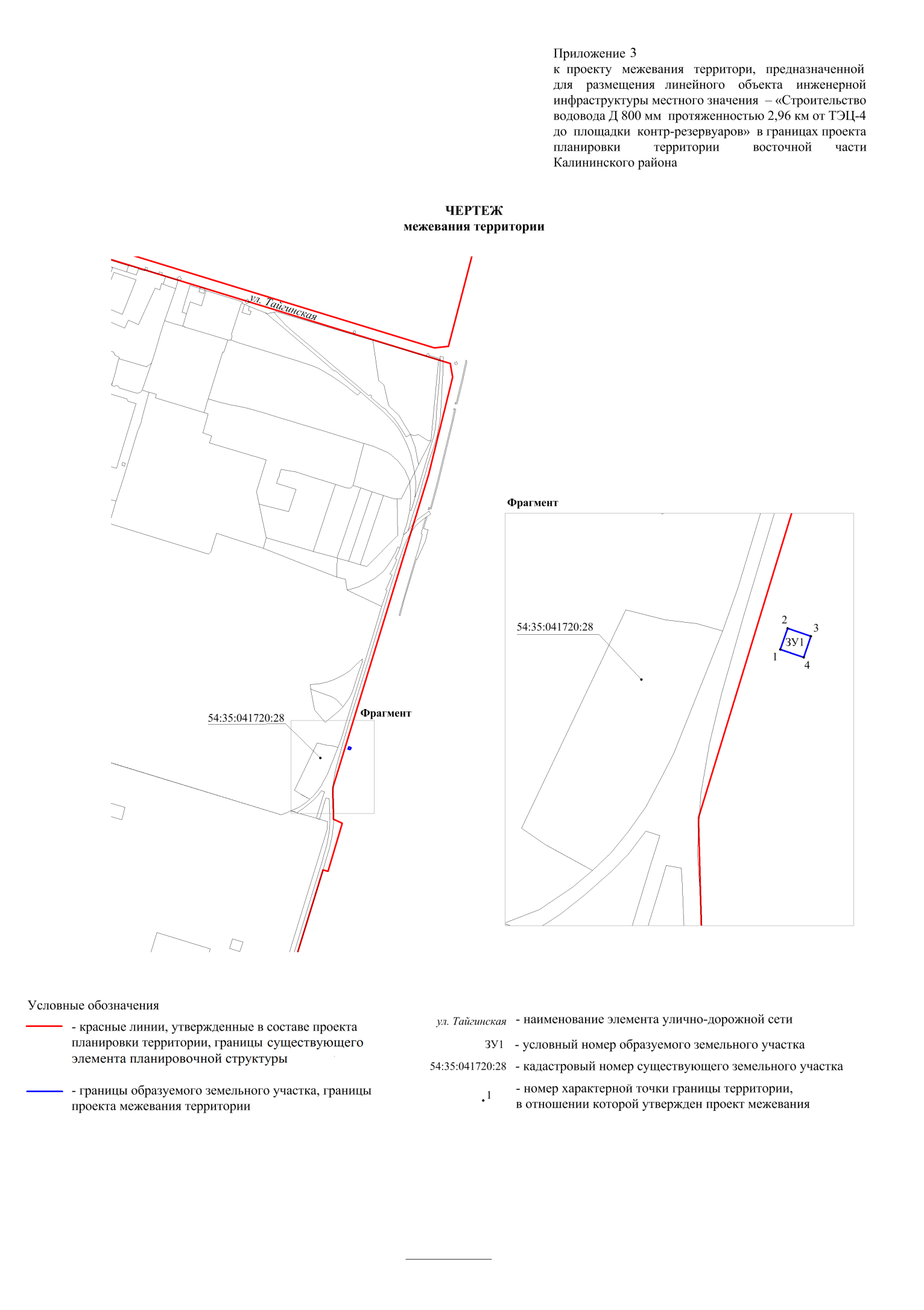 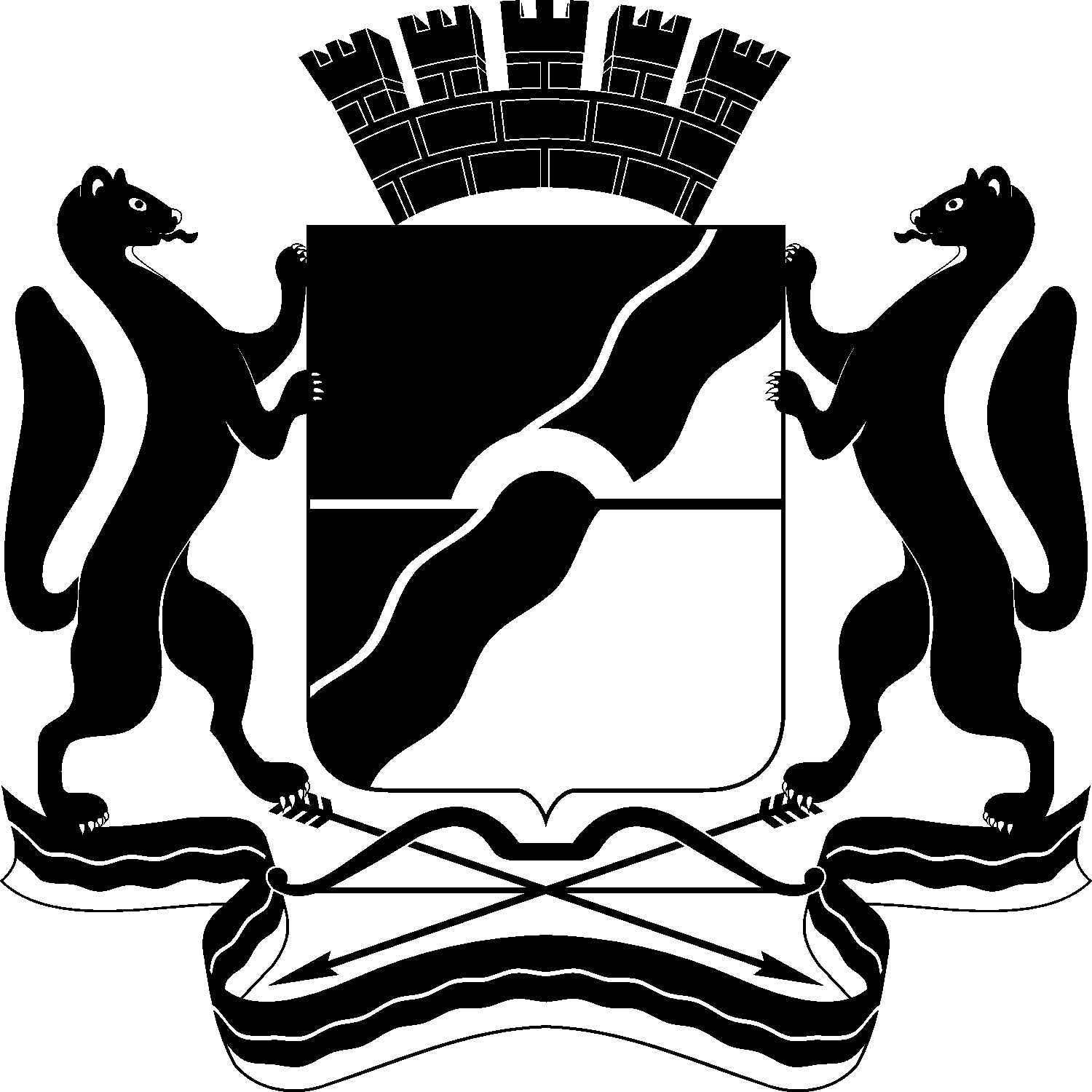 МЭРИЯ ГОРОДА НОВОСИБИРСКАПОСТАНОВЛЕНИЕОт  	  01.10.2018		№       3565   	О проекте межевания территории, предназначенной для размещения линейного объекта инженерной инфраструктуры местного значения – «Строительство водовода Д 800 мм, протяженностью 2,96 км от ТЭЦ-4 до площадки контр-резервуаров» в границах проекта планировки территории восточной части Калининского районаМэр города НовосибирскаА. Е. ЛокотьУсловный номер образуемого земельного участка на чертеже межевания территорииУчетный номер кадастрового кварталаВид разрешенного использования образуемого земельного участка в соответствии с проектом планировки территорииПлощадь образуемого земельного участка, гаАдрес земельного участкаВозможный способобразования земельного участка123456ЗУ154:35:041720Коммунальное обслуживание - водопроводы0,0028Российская Федерация, Новосибирская область, город Новосибирск, ул. Богдана Хмельницкого, 102вОбразование земельного участка из земель, государственная собственность на которые не разграниченана№ п/п№ точкиXY123411495584.3004203015.12022495589.0704203016.75233495587.3004203021.96844495582.5704203020.368Примечания:Система координат – МСК НСО.